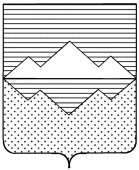 МУНИЦИПАЛЬНАЯ ИЗБИРАТЕЛЬНАЯ КОМИССИЯ РОМАНОВСКОГО СЕЛЬСКОГО ПОСЕЛЕНИЯРЕШЕНИЕот 23.09.2014г.  №_26__           с. Романовка«Об официальных  полных данных содержащихся в протоколах избирательной комиссий Главы Романовского сельского поселения»В соответствии с пунктом 3  статьи 54 Закона Челябинской области «О муниципальных выборах в Челябинской области»  избирательная муниципальная комиссия Романовского сельского поселения РЕШАЕТ:Утвердить официальные полные данные содержащиеся в протоколах избирательной комиссии Романовского сельского поселения (приложение)Разместить настоящее решение на сайте Администрации Романовского сельского поселение.Председатель комиссии                                                                                     А.З. СмирноваСекретарь комиссии                                                                                          Л.А. ХусаеноваПриложение к решению избирательной комиссииРомановского сельского поселенияот _____________ №___ФИО кандидатаВсего избирателей принявших участие в голосовании по Романовскому сельскому поселению Проголосовало за кандидата ПроцентовВыдвинутАрефин Сергей Николаевич541 336,10%СамовыдвижениеНикулин Эдуард Петрович5418816,27%Местное отделение Политической партий «СПРАВЕДЛИВАЯ РОССИЯ» в Саткинском районе Челябинской областиПоляшов Николай Викторович54139272,46%Саткинское местное отделение Всероссийской партии «ЕДИНАЯ РОССИЯ»